Westward Expansion Essential Knowledge Study Guide USII.2a – Physical Features/Climate of Great Plains • Flatlands that rise gradually from east to west. • Land eroded by wind and water • Low rainfall • Frequent dust storms Because of new technologies, people saw the Great Plains not as a “treeless wasteland” but as a vast area to be settled. Inventions and Adaptations • Barbed wire	• Railroads• Steel plows 	• Windmills• Dry farming 	• Wheat farming• Sod houses 	• Beef cattle raising Reasons for Increased Westward Expansion • Opportunities for land ownership • Technological advances, including the    Transcontinental Railroad • Possibility of obtaining wealth, created by the   discovery of gold and silver • Desire for adventure •Desire for a new beginning for former slaves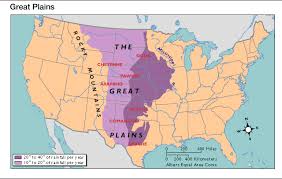 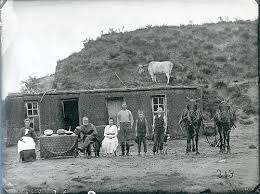 Impact on American Indians • Opposition by American Indians to westward   expansion (Battle of Little Bighorn, Sitting Bull,   Geronimo) • Forced relocation from traditional lands to reservations   (Chief Joseph, Nez Percé) • Reduced population through warfare and disease   (Battle of Wounded Knee) • Assimilation – attempt to blend Native Americans into   American culture by changing their lifestyle (teach   them to farm instead of hunt buffalo, cut hair, etc.) • Reduced their homelands through treaties that were    brokenInfluential Native Americans• Sitting Bull and Crazy Horse – Sioux   -Defeated Custer at the Battle of the Little Bighorn• Chief Joseph – Nez Percé   -Tried to lead his people to freedom by escaping to     Canada, but was forced to surrender 30 from border• Geronimo – Apache    -Last Indian to formally surrender to the U.S. Army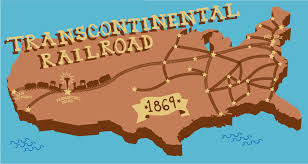 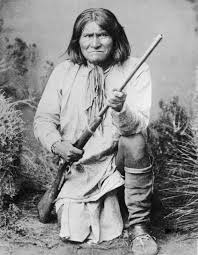 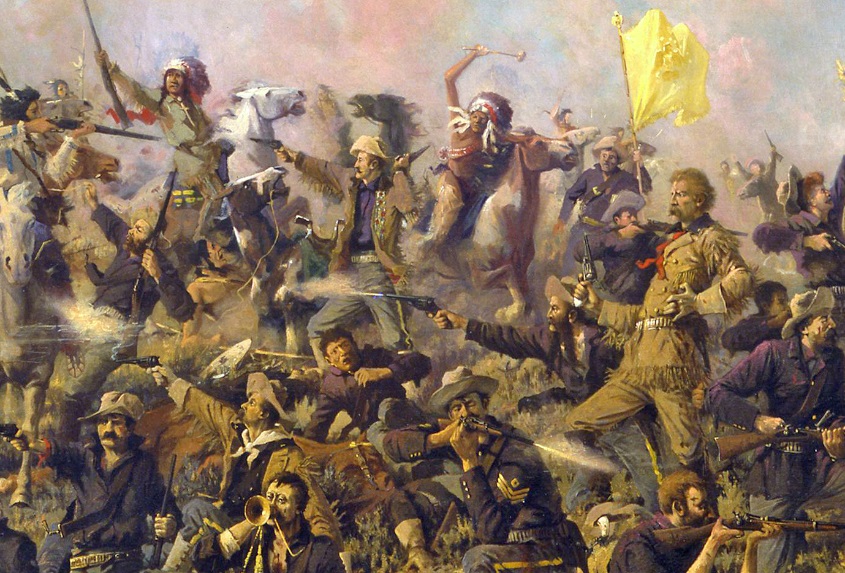 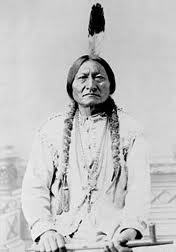 